Department of Administration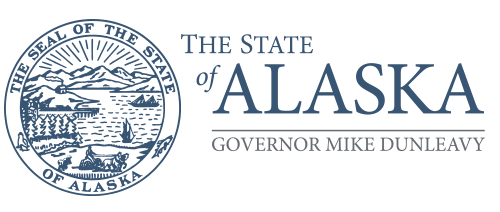 OFFICE OF PROCUREMENT & PROPERTY MANAGEMENT333 Willoughby Ave, Suite 801Juneau, Alaska 99801Main: 907.465.2250Fax: 907.465.2189October 20, 2021MEMORANDUMFrom:		____________________________Title:		____________________________Department:	____________________________To:	Thor Vue	Chief Procurement Officer	OPPM, Department of AdministrationThru: 	OPPM Policy and Oversight Section	Mindy Birk, Chief of Policy	OPPM, Department of AdministrationSubject: Procurement Violation ReportThis procurement violation report is being submitted on __________________, by the Department of _________________________, in accordance with AAM 82.330.Description of Procurement ViolationProcurement Officer’s Investigation Findings:Procurement Officer’s Conclusions and Recommendations for Corrective Action: